19 сентября                         состоялся городской слет юных туристовОт нашей школы принимали участие две команды8 классыБайматов ИсламХамзатова АлинаПереверзев ДанилСедов Марк9 классыКозловская ВикторияЧерев ОлегДолженков ИльяИванов Павел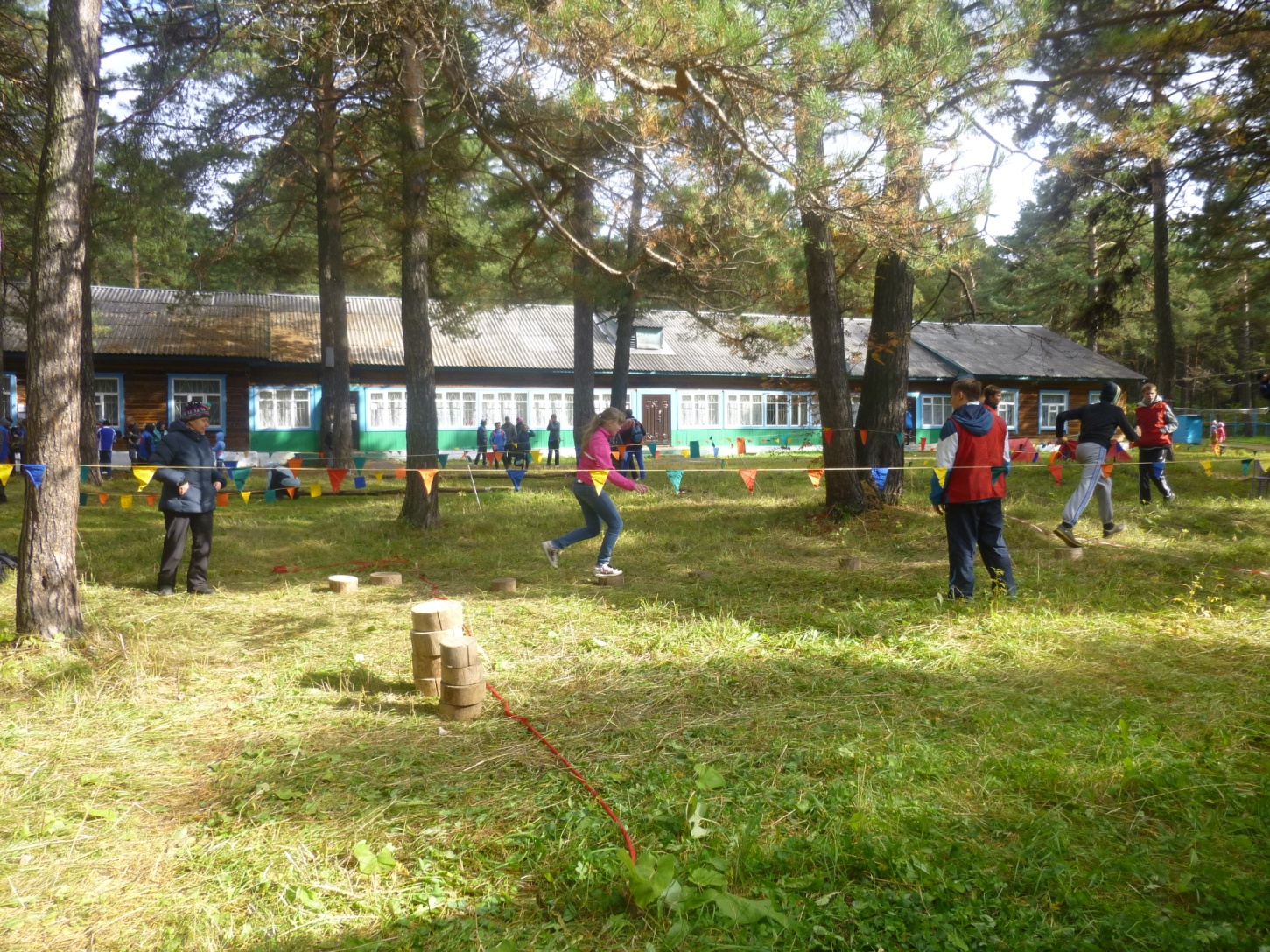 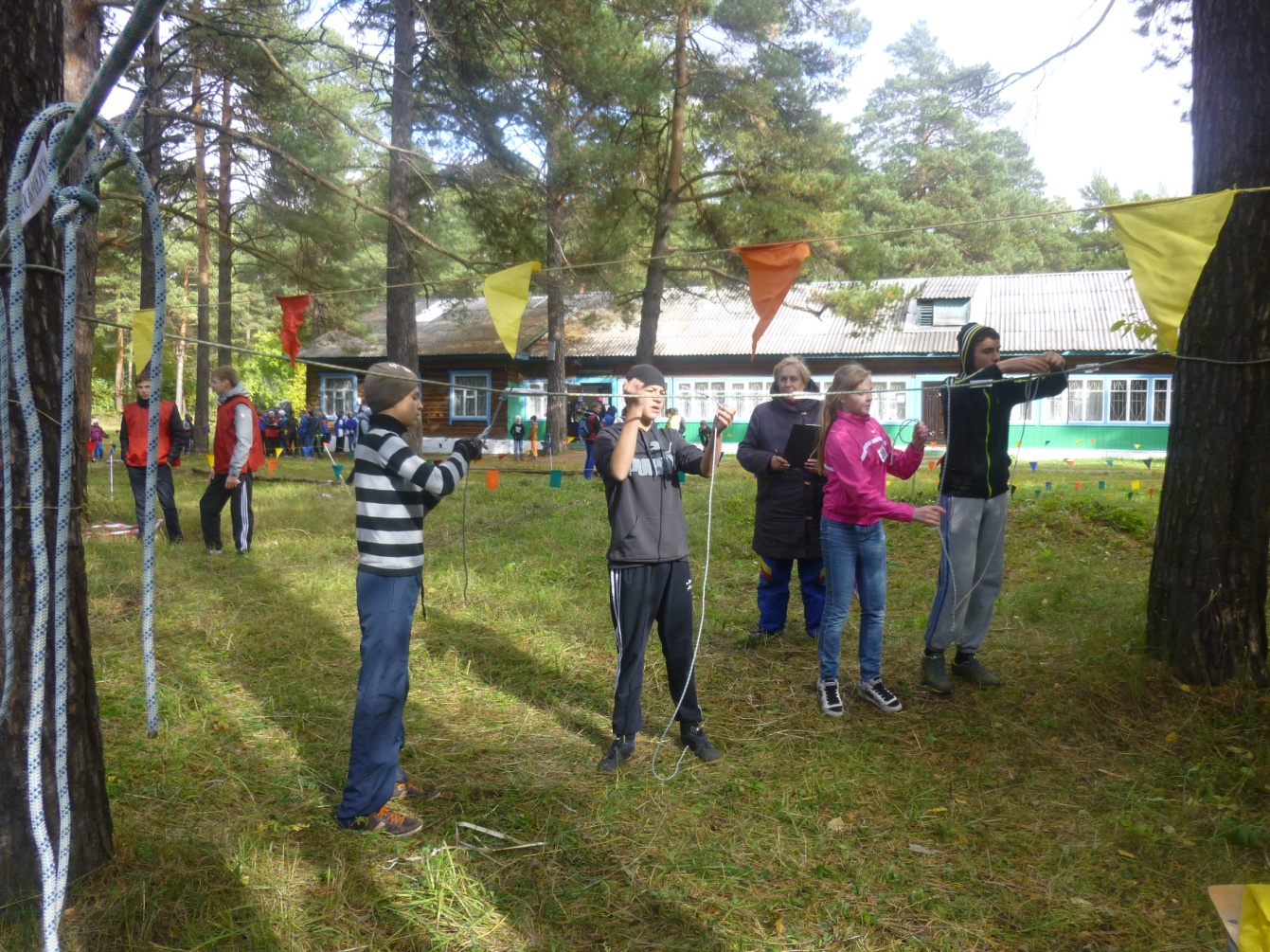 Конкурс «УЗЛЫ»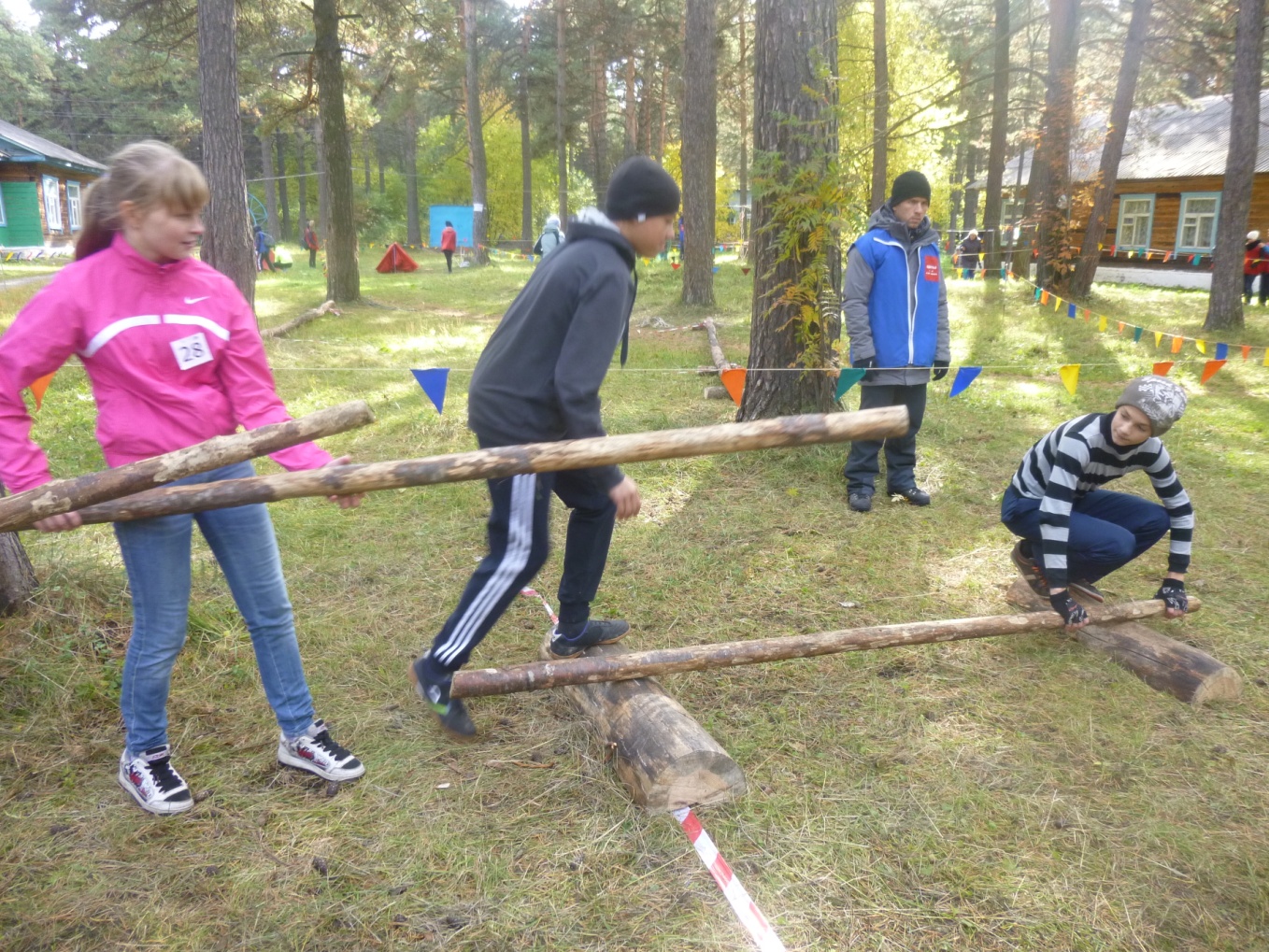 Конкурс «ГАТЬ»